                                                                                                              RDF2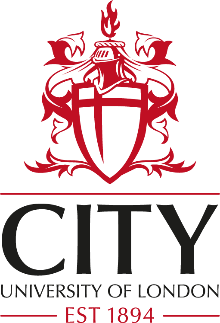 Application for Transfer of Registration from MPhil/MMA to PhD/DMA (and Vice Versa)Please send this form, including any relevant attachments, to: city-validation@city.ac.ukI confirm that the Board of Studies named above has approved the above proposal.Signed	__________________________  Name ______________________ Date (Secretary to Board of Studies)           (Please print)I approve the above proposal and confirm that it has the support of the supervisors named aboveSigned	__________________________  Name _________________________ Date (Senior Tutor/Director of Research)        (Please print)                                               PROPOSED TRANSFER                                               PROPOSED TRANSFERCandidate SurnameCandidate ForenameDate of Birth (dd/mm/yyyy)Validation Partner Student NumberCity Student Number (if known)SITS Course CodeSITS Route CodeDepartment/SchoolBoard of Studies responsibleNames of Supervisors(Please indicate which supervisor is the first point of contact.  If externally registered, please indicate which is the internal supervisor)Present degree (please tick appropriate box)MRes  MPhil  LLM  MMA  PhDDMA  DPsych  DHealth  DJournProposed Degree (please tick appropriate box)MRes  MPhil  LLM  MMA  PhDDMA  DPsych  DHealth  DJournDate of original registrationThesis title ordescription of chosen area of studyProcess of assessment leading to this recommendation (e.g. written submission and oral presentation)Has the student considered potential ethical issues/implications of the research and, if so, sought appropriate ethical approval?Has the student read and understood the relevant section on Assessment and Award of the University’s Quality Manual: Research Degrees? Names of staff involved in the assessment1. 2. 3. Description of the candidate's performance in this assessmentBrief report from the Supervisor(s) on the process for approval of transfer and performance of the student attached?Date transfer approved by Board of Studies 